Ремонт ФОК «Айсберг»Продолжается заливка льда в ФОК «Айсберг». 24.10.2023 года лед покрашен,  следующим этапом будет нанесение разметки хоккейного поля, затем наращивается рабочий слой льда – не менее 20 мм.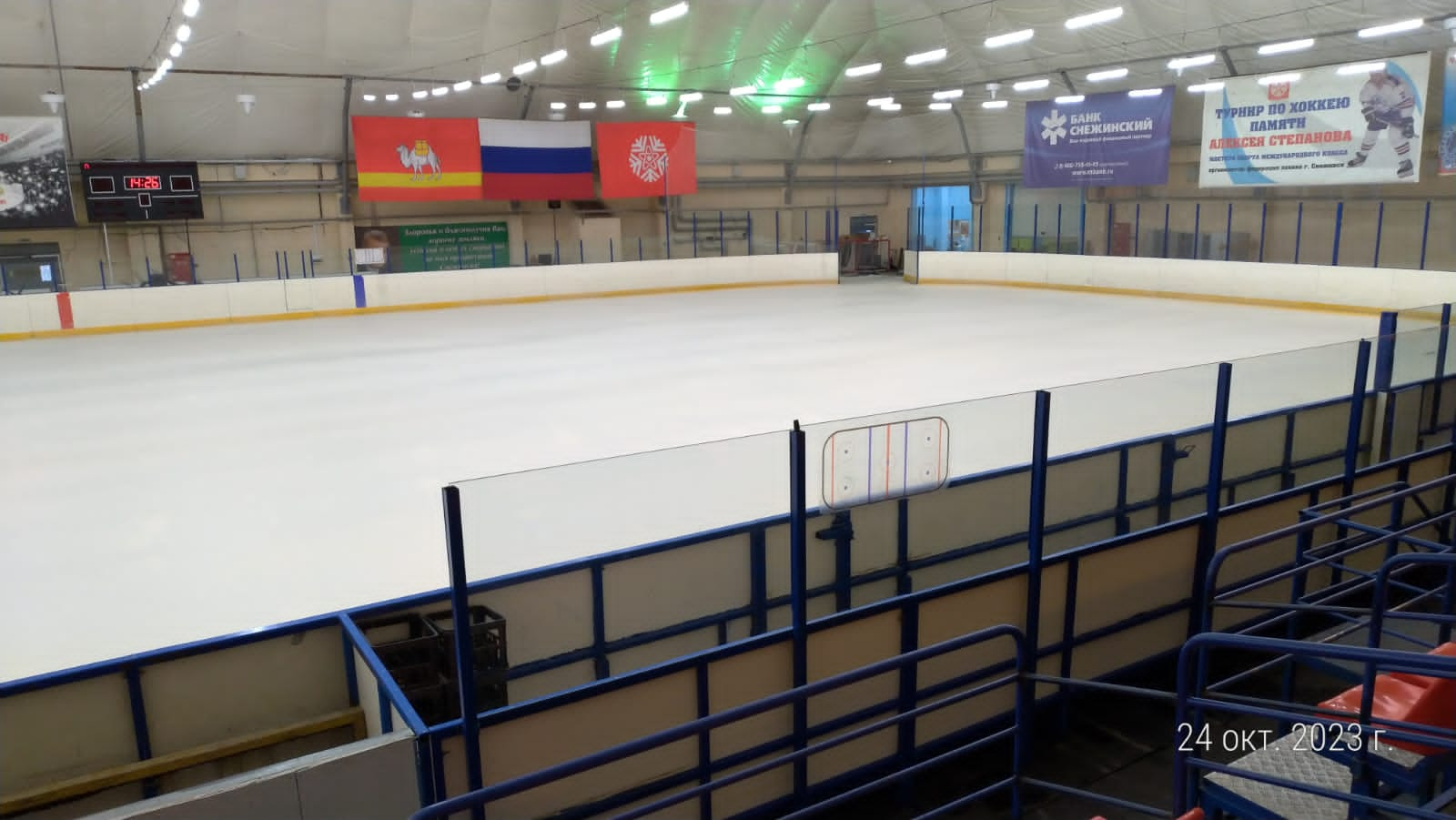 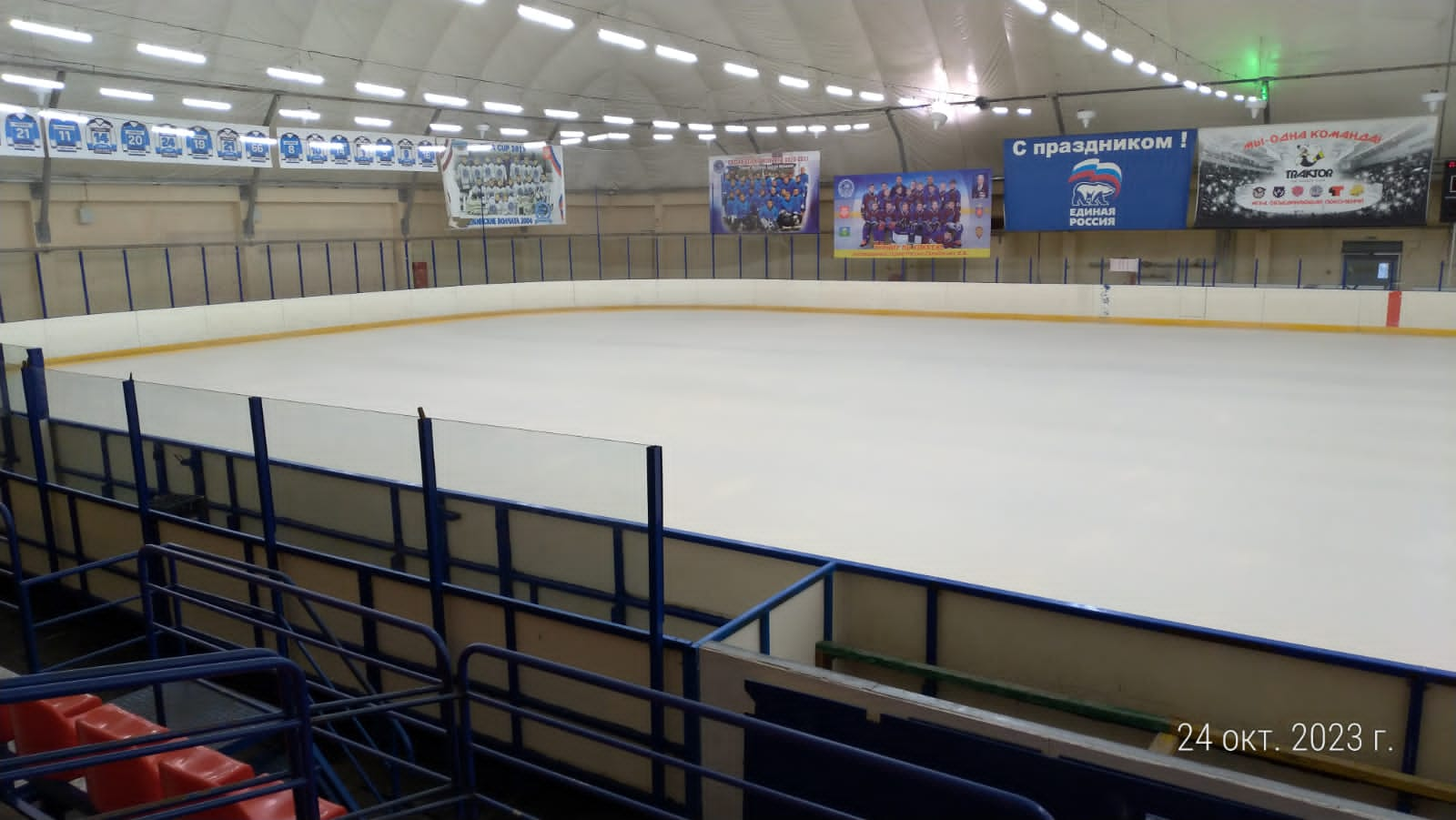 